Vennlig hilsenDitt navn 
Din tittelAnskaffelser, fellesenhet i Gjøvikregionen
E-post: dinepost@gjovik.kommune.no
Telefon: 99 99 99 99www.gjovik.kommune.no/anskaffelser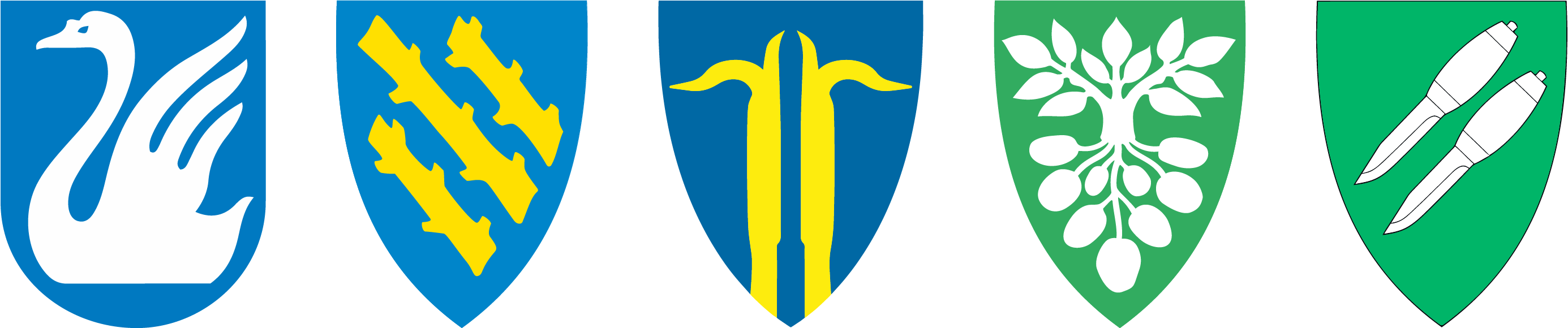 